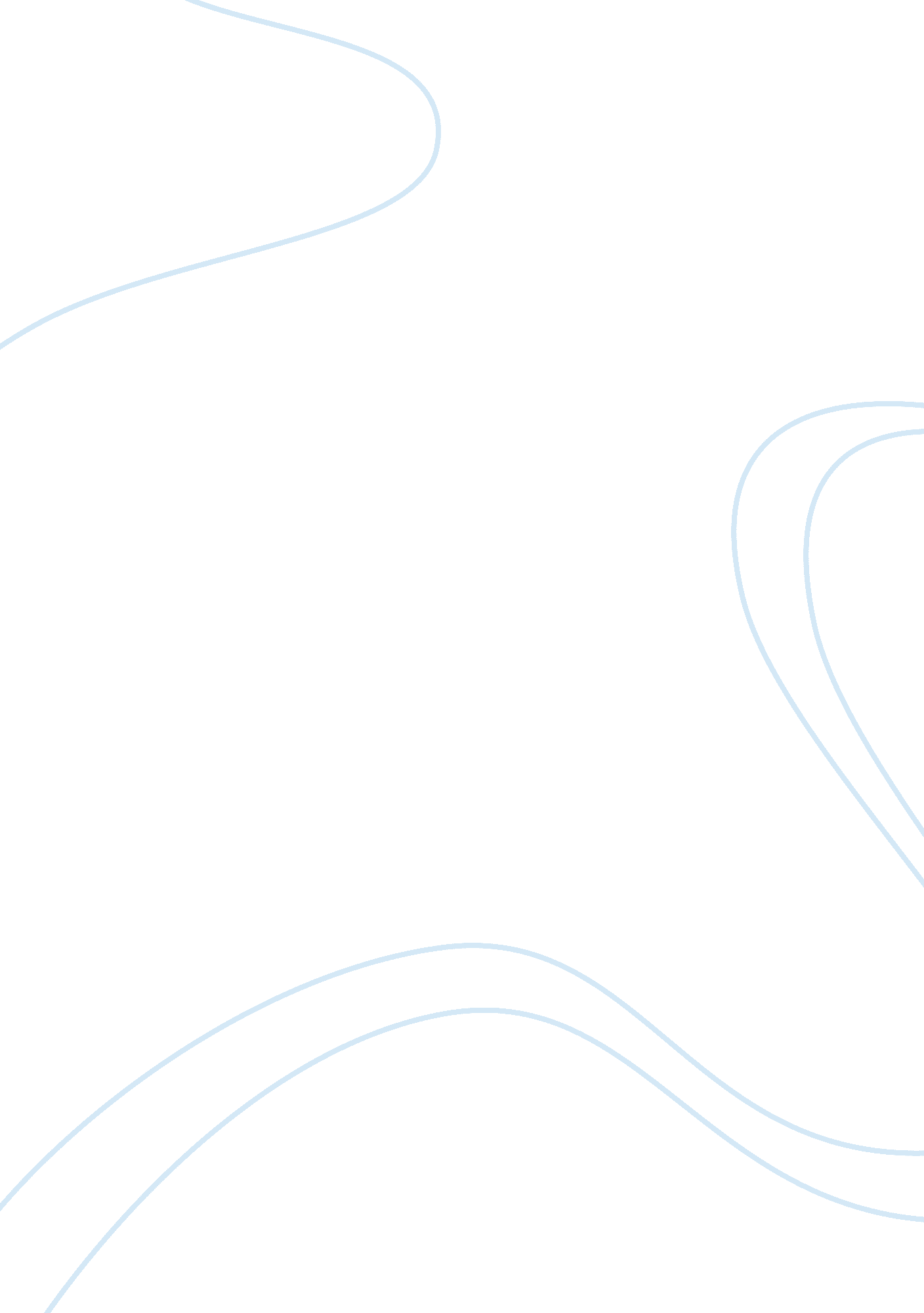 The pestle analysis of juvenile crime rate roseLaw, Crime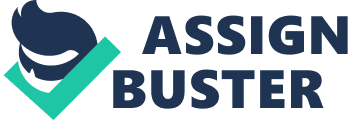 One of the problems facing large cities today especially some large cities in the United States is a crime committed by teenagers. In various television coverage showing the examples of crimes committed by teenagers. Some of them are inter- school fights, theft and even rape. The actions of these teenagers increasingly disturbing the community. Not only that, the teens are often caught carrying sharp weapons, guns and even bat that clearly can injure his friends. The actions of these teens considered to passed the threshold of tolerance normal teenage life. F this behavior often occurs inchildhoodor early adolescence, psychiatrists diagnose them as conduct disorder. If the such behavior makes the teens perform illegal acts, the people considered their Juvenile offender (delinquents). Based on what teenagers themselves are saying about the behavior, large number of adolescents at risk for conduct violations that could lead to their arrest. Overall, the average delinquency rate may not change much over the last decade (Dross, 1990). Teenagers in many American cities have been involved in more gangs in the last five years than ever before. These gangs of teens have been committing a lot of violent crimes. The victims of these crimes are both gang members and people outside of gangs. Many people do not want to travel to areas in our cities because of the danger from this problem. If we want to trace the economic side, there are two things that trigger Juvenile delinquency. The first is, Parental income is low or below average, this resulted in the dissatisfaction of children to parents being unable to fulfill all his desires. The child knows that the condition does not allow herfamilyto fulfill her desire therefore he sought the satisfaction of desire outside the home. And the second is caused by Parents. They do not have a permanent Job, this situation becomes the trigger dissatisfaction over the wishes of children. Parents do not have a permanent Job and steady income. Absence of employment is affected indirectly by the government and the private sector as a provider of employment for the community. According to my analysis of the social side there is one thing that causes teenageviolenceor crime hat is lack of growing a good attitude of the family, Juvenile delinquency is a direct result of thefailureof parents or family to teach good attitude and bad attitude. Therefore parents are expected to care for their children by giving moral lessons so their children can be protected from bad environmental influences. From thetechnology, its development is quite rapid also be a cause of Juvenile delinquency. Technological developments, especially in the areas of the gadget makes the attitude of a teen getting worse. Poor technological developments also be Juvenile leniency triggers. Very often do teenage abuse of technology like the internet for example. Internet used as a source of negative things such as pornography, crime, gambling, etc. Under the supervision of parents are expected technological developments no longer be a cause of Juvenile delinquency. If we look from the side The Pestle Analysis Of Juvenile Crime Rate Rose In United States" By desiderata to the law and regulations cause to Juvenile delinquency is the absence to clear laws and regulations. Juvenile law that does not exist. The absence of clear legislation also further complicates this situation. Whether it is the form of prevention or punishment there is no regulation at all. Very often we hear teens punished by law or regulation for adults, in fact this is wrong. But, until now there has been no real act to make these rules. And from the the last but becomes the most important thing is, the influence of the surroundingenvironment. Poor neighborhoods, it is also one of the largest Juvenile delinquency triggers. As we know humans are social creatures who are always interacting. We know teens also have a curiosity that is very high, sometimes the environment also teaches things that are bad for teenagers. Even when it could no longer containable. Therefore needed an active role of government to do counseling for adolescents and the surrounding environment. To know the causes of delinquency, we need to consider the identity (identity negative), self- control (low), age (early to do mischief at an early age), gender (male), expectations ofeducation(low expectations, commitment is also low) , achievement in school (low achievement in early grades), peer influence (the influence of large, low-resistance self), socioeconomic status (low), the role of parents (the absence of supervision, lack of support given, and the application of discipline that do not effective), and the quality of the environment (urban, high crime rates, and higher mobility). Based on the above conditions can be ascertained teenagers will soon be the main offenders. For this terrible situation to stop, it is going to take a combined effort on the part of many people. Excellent, supervised after-school programs, more Jobs available for men's, and healthy family relationships will go a long way towards ending this crisis in our society. If no preventive measures or countermeasures, teens will experience the process of change for the worse. In this process is needed that the institution is able recover this condition. So, in the end the teens who had done crime can be back on the right track. Efforts that can be done to reduce Juvenile delinquency are numerous. Include individual and group psychotherapy, family therapy, behavior modification, recreation, vocational training, alternative schools, the program brother n foster care, community organizations, and reading religious books (Gold & Petition, 1980). But there are also some actions that were deemed ineffective is not successful in preventing delinquency. 